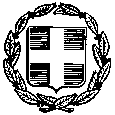 								       ΠΡΟΣ: (ΟΝΟΜΑΤΕΠΩΝΥΜΟ ΕΚΠΑΙΔΕΥΤΙΚΟΥ)  ΘΕΜΑ: Χορήγηση αναρρωτικής άδειας απουσίας σε Αναπληρωτή/τρια Εκπαιδευτικό.Έχοντας υπόψη:Τις διατάξεις  των άρθρων 657 και 658 του Αστικού Κώδικα.Τις διατάξεις του άρθρου 11 του Ν. 2874/2000.Τις διατάξεις του άρθρου 28 της υπ’ αριθ. Φ.353.1/324/105657/Δ1/8-10-2002 (ΦΕΚ 1340 τ. Β΄/16-10-2002) Υπουργικής Απόφασης «Καθορισμός των ειδικότερων καθηκόντων και αρμοδιοτήτων των Προϊσταμένων των Περιφερειακών Υπηρεσιών Α/θμιας και Β/θμιας Εκπαίδευσης, των Διευθυντών και Υποδιευθυντών των Σχολικών Μονάδων και ΣΕΚ και των συλλόγων διδασκόντων», όπως συμπληρώθηκε με την υπ’ αριθ. Φ.353.1/26/153324/Δ1/25-9-2014 Υπουργική Απόφαση (ΦΕΚ 2648/τ. Β΄/7-10-2014).Την υπ’ αριθ. Φ.351.5/43/67822/Δ1/5.5.2014 εγκύκλιο του ΥΠ.ΠΑΙ.Θ. με θέμα: «Άδειες εκπαιδευτικών Πρωτοβάθμιας και Δευτεροβάθμιας εκπαίδευσης».Την υπ’αριθ. πρωτ.  …………/…-…-201… αίτηση τ… αναπληρ..… εκπαιδευτικού που συνοδεύεται από  ιατρική γνωμάτευση-απόφαση ΙΚΑ.Αποφασίζουμε      Χορηγούμε στον/ην κ. ΟΝΟΜΑΤΕΠΩΝΥΜΟ του ΠΑΤΡΩΝΥΜΟ, Αναπληρωτή/ρια εκπαιδευτικό κλάδου ΠΕ….. του (ΣΧΟΛΙΚΗ ΜΟΝΑΔΑ) , με ΑΦΜ: ………………………..  αναρρωτική άδεια ………… (……..) εργάσιμης/ων ημέρας/ρων, στις/από  (ΗΜΕΡΟΜΗΝΙΑ) με αποδοχές.Για τις ….. (μέχρι 3) πρώτες μέρες το ήμισυ των αποδοχώνΓια τις ….. (μέχρι 12) όλες οι αποδοχές μετά την αφαίρεση του επιδόματος του ΙΚΑΓια τις ….. (από 16 και μετά) χωρίς αποδοχές(ανάλογα με τις μέρες άδειας χρησιμοποιείστε τις αντίστοιχες κουκίδες, τα υπόλοιπα τα σβήνετε)ΚΟΙΝΟΠΟΙΗΣΗ:                                                     Ο Διευθυντής  της Σχολικής Μονάδας/ Η προϊσταμένη του Νηπιαγωγείου1.Ενδιαφερόμεν... 2. Δ/νση  Π.Ε. Ξάνθης 						3. Αρχείο Σχολείου        ΟΝΟΜΑΤΕΠΩΝΥΜΟ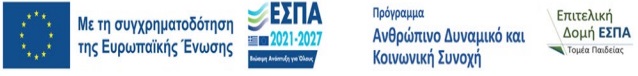      ΕΛΛΗΝΙΚΗ ΔΗΜΟΚΡΑΤΙΑ            ΥΠΟΥΡΓΕΙΟ ΠΑΙΔΕΙΑΣ ΘΡΗΣΚΕΥΜΑΤΩΝ     ΠΕΡΙΦΕΡΕΙΑΚΗ Δ/ΝΣΗ Α/ΘΜΙΑΣ & 
    Β/ΘΜΙΑΣ ΕΚΠ/ΣΗΣ ΑΝ. ΜΑΚΕΔΟΝΙΑΣ & ΘΡΑΚΗΣ   Δ/ΝΣΗ Β/ΘΜΙΑΣ ΕΚΠ/ΣΗΣ ΞΑΝΘΗΣ(ΣΧΟΛΙΚΗ ΜΟΝΑΔΑ)ΞΑΝΘΗ: ……../………/20……               Αριθμ. Πρωτ.:     ΕΛΛΗΝΙΚΗ ΔΗΜΟΚΡΑΤΙΑ            ΥΠΟΥΡΓΕΙΟ ΠΑΙΔΕΙΑΣ ΘΡΗΣΚΕΥΜΑΤΩΝ     ΠΕΡΙΦΕΡΕΙΑΚΗ Δ/ΝΣΗ Α/ΘΜΙΑΣ & 
    Β/ΘΜΙΑΣ ΕΚΠ/ΣΗΣ ΑΝ. ΜΑΚΕΔΟΝΙΑΣ & ΘΡΑΚΗΣ   Δ/ΝΣΗ Β/ΘΜΙΑΣ ΕΚΠ/ΣΗΣ ΞΑΝΘΗΣ(ΣΧΟΛΙΚΗ ΜΟΝΑΔΑ)Ταχ. Δ/νση      ΠληροφορίεςΤηλέφωνοe-mail            Ιστοσελίδα      